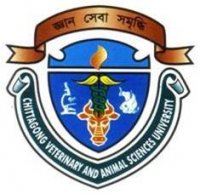 ANTI-DIARRHOEAL EFFECTS OF PROBIOTICS ON CHILDRENSharmin AkterRoll No.: 0115/ 12Registration No.: 00270Session: January-June, 2015A thesis submitted in the partial fulfillment of the requirements for the         degree of Masters of Science in Applied Human Nutrition and DieteticsDepartment of Applied Food Science and NutritionFaculty of Food Science and TechnologyChittagong Veterinary and Animal Sciences UniversityChittagong-4225, BangladeshDecember, 2016AuthorizationI hereby declare that I am the sole author of the thesis. I also authorize the Chittagong Veterinary and Animal Sciences University (CVASU) to lend this thesis to other institutions or individuals for the purpose of scholarly research.I further authorize the CVASU to reproduce the thesis by photocopying or by other means, in total or in part, at the request of other institutions or individuals for the purpose of scholarly research.I, the undersigned, and author of this work, declare that the electronic copy of this thesis provided to the CVASU Library, is an accurate copy of the print thesis submitted, within the limits of the technology available. Sharmin Akter December, 2016ii  ANTI-DIARRHOEAL EFFECTS OF PROBIOTICS                                          ON CHILDRENSharmin AkterRoll No.: 0115/ 12Registration No.: 00270Session: January-June, 2015This is to certify that we have examined the above Master’s thesis andhave found that is complete and satisfactory in all respects, and that allrevisions required by the thesis examination committee have been made(AYESHA BEGUM) Supervisor(Kazi Nazira Sharmin)Chairman of the Examination Committee                         Department of Applied Food Science and NutritionFaculty of Food Science and TechnologyChittagong Veterinary and Animal Sciences UniversityKhulshi, Chittagong – 4225, Bangladesh                                             December, 2016AcknowledgementsThe author extends her gratefulness to her supervisor Ayesha Begum, Assistant Professor of Department of Applied Food Science and Nutrition, Chittagong Veterinary and Animal Sciences University (CVASU) for his scholastic guidance and supervision of the report work and write up of the dissertation.The author grateful  to Kazi Nazira Sharmin , Assistant Professor of  Department of Applied Food Science and Nutrition, Chittagong veterinary and Animal Sciences University for her help & working co-operation.The author express special thanks to Dr. Md. Nurul Haque, Director (Admin) of Chittagong Maa-Shishu-O-General Hospital for giving Working opportunity to conduct research.The author would also like to express thanks to Doctors and Nurses of Chittagong Maa-Shishu-O-General Hospital for their kind co-operation.Finally, the author is expressing ever indebtedness to her beloved parents, family members, friends and well-wishers for their understanding, endless patience and encouragement when it was most required.The authorDecember, 2016ivTable of ContentsvList of abbreviationsAAD    		Antibiotic-associated diarrhoeaCI			Confidence IntervalCFU                            	 Colony-forming unitCKD			Chronic kidney disease FAO/WHO 		Food and Agriculture Organization			/World Health OrganizationGI			Gastrointestinal TractsIBS                               Irritable bowel syndrome ORS                            	 Oral Rehydration SolutionRDBPC                      	 Randomized, double-blind, placebo-					 controlledRPC                             Randomized, placebo-controlledRR                              	  Relative riskSPSS                           	 Statistical Package for the Social SciencesviList of figure                                                List of tablesviiSummaryDiarrheal disease is one of the major problems among under five years children in Bangladesh. Probiotics have been suggested to be use in acute diarrhoea.Several different probiotics are commercially available in our country. The objective of this experimental study was to assess the effects of probiotics among under five years of children suffering from diarrhoea. This study was conducted using probiotics with Oral Rehydration Solution (ORS) and oral rehydration solution (ORS) only which were given to the children for the treatment of acute diarrhoea. It was conducted using three probiotics named Probio, Enterogermina, TS6 and ORS only (control group) among one hundred and sixty under 5 years of children those were admitted to  Chittagong Maa-Shishu General Hospital in Chittagong. Childrens were divided to group 1, received oral rehydration solution (ORS) only and group 2, group 3, group 4, received Probio, Enterogermina, TS6 probiotics with ORS respectively. The duration of diarrhoea and daily stool outputs of children were recorded on admission,during hospitalization. These study shows that three probiotics had significantly reduced the frequency of diarrhoea of children than ORS only. Three probiotics had significant or positive effect on children with acute diarrhoea results in shorter (P <0.001) duration of diarrhoea (hours).Keywords: Diarrhoeal diseases, Children, Probiotics, Oral Rehydration Solution                                 (ORS) .viiiCONTENTSPAGEAuthorizationiiAcknowledgementsivList of abbreviationsviList of figuresviiList of tablesviiSummaryviiiChapter -1: Introduction01-04Chapter -2: Review of literature052.1  Probiotics05-072.2  Diarrhoea08-102.3  Diarrhoeal Treatment102.4  Probiotics in the prevention of Acute Diarrhoea11-15Chapter -3:  Methods16 3.1 Use of Probiotics17-18 3.2 Data Analysis19 3.3 Statistical Analysis19Chapter -4: Results20-23Chapter- 5: Discussion24-28Chapter -6: Conclusions29Chapter -7: Recommendations and Future Perspectives 30References31-39Brief Biography40FigurePageFigure 1: Flow diagram of the uses of probiotics for the  treatment                       of children suffering  from acute diarrhoea17TablesPagesTable 1: The most commonly used species of Probiotics07Table 2: Some reviews on the effects of  probiotics for treating or                     preventing  acute diarrhoeal illness13Table  3: Probiotics in preventing   community-aquired diarrhoea                  in healthy children15Table 4 : The characteristics of the probiotics18Table 5 : Anthropometric measurements of the studied under 5 years                  of children20Table 6: Association between  ORS (group 1) and  Probio                 Probiotic(group 2) for reducing  duration of diarrhoea(hours)20Table 7: Association between ORS (group 1) and Enterogermina                probiotic (group 3) for reducing duration of diarrhoea(hours)21Table 8: Association  between ORS   (group 1)    and TS6 probiotic                 (group 4)  for  reducing  duration of diarrhoea(hours)21Table 9: Duration of diarrhoea(hour)or recovery from diarrhoea by                using three  probiotics in study groups of children22Table 10: Daily stool outputs of U-5 years children from the first day                   of probiotic Application23Table 11: Different  trails of various probiotics  for    the treatment of                   diarrhoea among children25Table 12: Daily dietary pattern suggested from hospital in studied                  Children27Table 13: Daily food intake pattern of studied children in family.28